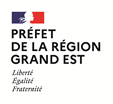 TAXE D’APPRENTISSAGE 2022FORMULAIRE DE PREMIERE DEMANDE D’HABILITATION A retourner au service instructeur (selon la tutelle pédagogique et/ou le champ de compétences)Cf. liste des référents apprentissage en dernière page (Annexe 1).Date limite de dépôt des dossiers : mercredi 17 novembre 2021                                     Données signalétiques de l’établissement/organismeEtablissement/organismeIntitulé complet :SIGLE :Adresse complète : Code postal et commune : N° téléphone :Courriel : Nom du Directeur (Directrice) :Ministère ou autorité de tutelle :Activités principales :Adresse administrative (si différente du siège social) :  Code postal et commune :N° téléphone : Courriel : SIRET :Préciser si l’établissement (regroupant éventuellement plusieurs composantes1) est ouvert :- au titre de la formation continue (6ème partie Livre III du Code du Travail)   OUI     NON  - au titre de la formation initiale (secondaire et/ou supérieure)                      OUI    NON  et s’il assure des formations relevant à titre principal d’une certification :de l’Education Nationale   de l’Enseignement Supérieur   de la Santé  de l’Agriculture   d’une autre certification (à préciser) : ………………………….Numéro UAI (Unité Administrative Immatriculée) :  Si pas de numéro UAI, merci de cocher la case  Organisme gestionnaire de l’établissementIntitulé de l’organisme gestionnaire de l’établissement :Adresse de l’organisme gestionnaire :Code postal et commune : N° téléphone : Courriel :Nom du Président(e) et du Directeur (trice) :SIRET de l’organisme gestionnaire de l’établissement :1Si la demande est formulée au titre de plusieurs composantes, il conviendra d’indiquer ci-après le Code UAI de chacune d’elles : composante 1                                  composante 2 ………………………PROCEDURE (à lire attentivement)Le solde du produit de la taxe d'apprentissage due est destiné à des dépenses libératoires effectuées par l'employeur en application de l'article L. 6241-4 du Code du Travail. Les entreprises s’acquittent du solde de la taxe d’apprentissage soit au titre du 1° ou 2° de ce même article ; les listes régionales d’habilitation concernent le 1°.Les organismes/établissements peuvent être habilités à percevoir le solde de la taxe d’apprentissage soit au titre :	Des formations technologiques et professionnelles qui conduisent à un diplôme ou à un titre professionnel enregistré au registre national des certifications professionnelles (RNCP), dispensées à temps complet et en continue. Les jeunes accueillis doivent être en formation initiale sous statut scolaire ou universitaire. ATTENTION la formation continue (y compris le contrat de professionnalisation) n’est donc pas éligible. Ces organismes figurent dans les catégories de 1° au 6° de l’article L.6241-5 du code du travail (page 5).De l’insertion professionnelleCes organismes/établissements figurent dans les catégories de 7° au 12° (sauf le 11°) de l’article L.6241-5 du code du travail (page 5).  Il s’agit d’organismes ou d’établissements expressément nommés comme les Ecoles de la Deuxième Chance, les Ecoles de Production et/ou des organismes/établissements qui exercent des missions spécifiques (lutte contre le décrochage, accompagnement de personnes en situation d’handicap, SEGPA, ESAT…).Du Service Public Régional de l’OrientationUne liste spécifique élaborée par le Président du Conseil Régional est prévue pour les organismes exerçant une mission d’orientation. Il s’agit de la catégorie 11° de l’article L.6241-5 (page 5).ATTENTION Une inscription de votre établissement/organisme sur la liste nationale exclut une habilitation sur les listes régionales. Avant de formaliser votre demande d’habilitation, merci de bien vouloir vérifier votre éligibilité en lisant attentivement le document en pages 3 et 4.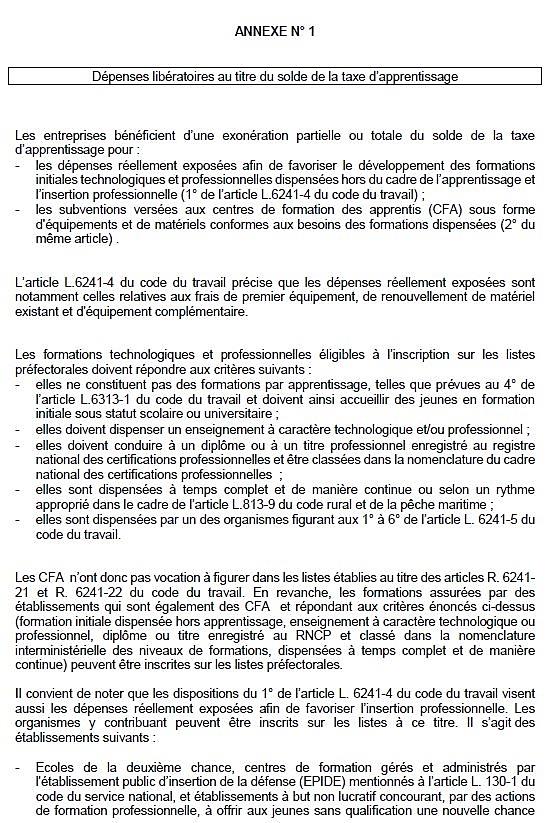 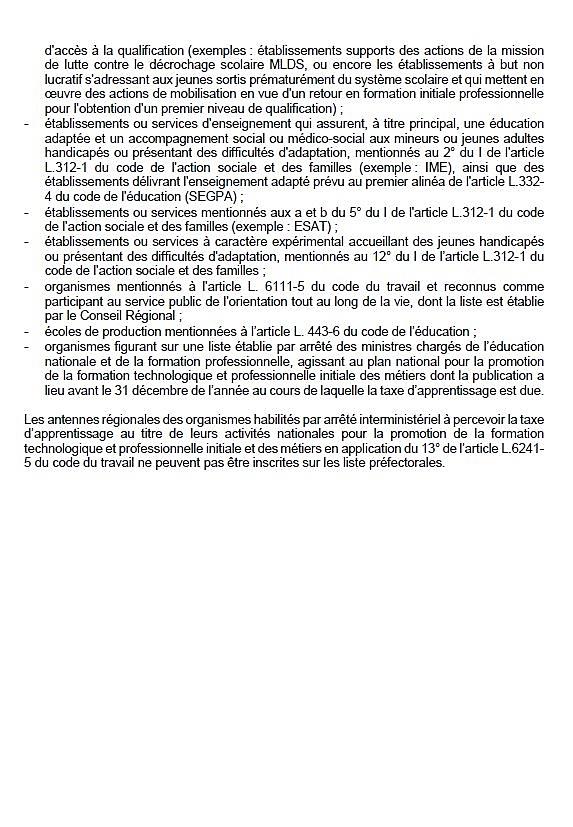  Au regard de ces éléments, merci de désigner ci-après la catégorie dans laquelle s’inscrit votre demande en cochant la case principale et selon le cas les sous-catégories.L'article L6241-5 du Code du travail : 1. Les établissements publics d'enseignement du second degré ;  2. Les établissements d'enseignement privés du second degré gérés par des organismes à but non   lucratif et qui remplissent l'une des conditions suivantes : a) Etre lié à l'Etat par l'un des contrats d'association mentionnés à l'article L. 442-5 du code de  l'éducation ou à l'article L. 813-1 du code rural et de la pêche maritime ; b) Etre habilité à recevoir des boursiers nationaux conformément aux procédures prévues à l'article L. 531-4 du code de l'éducation ; c) Etre reconnu conformément à la procédure prévue à l'article L. 443-2 du même code. 3. Les établissements publics d'enseignement supérieur ou leurs groupements agissant pour leur compte ;  4. Les établissements gérés par une chambre consulaire et les établissements d'enseignement supérieur consulaire mentionnés à l'article L. 711-17 du code de commerce  5. Les établissements privés relevant de l'enseignement supérieur gérés par des organismes à but non lucratif ou leurs groupements agissant pour leur compte ; 6. Les établissements publics ou privés dispensant des formations conduisant aux diplômes professionnels délivrés par les ministères chargés de la santé, des affaires sociales, de la jeunesse et des sports ; 7. Les écoles de la deuxième chance, mentionnées à l'article L. 214-14 du code de l'éducation, les centres de formation gérés et administrés par l'établissement public d'insertion de la défense, mentionnés à l'article L. 130-1 du code du service national, et les établissements à but non lucratif concourant, par des actions de formation professionnelle, à offrir aux jeunes sans qualification une nouvelle chance d'accès à la qualification ;7a : Ecole de la deuxième chance7b : les centres de formation  gérés et administrés par l’établissement public d’insertion de la défense7c : Les établissements concourant à offrir aux jeunes une nouvelle chance d’accès à la qualification 8. Les établissements ou services d'enseignement qui assurent, à titre principal, une éducation adaptée et un accompagnement social ou médico-social aux mineurs ou jeunes adultes handicapés ou présentant des difficultés d'adaptation, mentionnés au 2° du I de l'article L. 312-1 du code de l'action sociale et des familles, ainsi que les établissements délivrant l'enseignement adapté prévu au premier alinéa de l'article L. 332-4 du code de l'éducation ;8a : Les établissements ou services d'enseignement qui assurent, à titre principal, une éducation adaptée et un accompagnement social ou médico-social aux mineurs ou jeunes adultes handicapés ou présentant des difficultés d'adaptation ;8b : les établissements délivrant l'enseignement adapté prévu au premier alinéa de l'article L. 332-4 du code de l'éducation 9. Les établissements ou services mentionnés au 5° du I de l'article L. 312-1 du code de l'action sociale et des familles ; 10. Les établissements ou services à caractère expérimental accueillant des jeunes handicapés ou présentant des difficultés d'adaptation, mentionnés au 12° du I du même article L. 312-1 ; 11. Les organismes participant au service public de l'orientation tout au long de la vie, dont la liste est établie par décision du président du conseil régional (conformément au décret n°2019-1491 du 27 septembre 2019) ; 12. Les écoles de production mentionnées à l'article L. 443-6 du code de l'éducation.  Selon la catégorie pour laquelle vous demandez une d’habilitation, merci de renseigner les tableaux ci-dessous Tableau 1 : à renseigner par les établissements/organismes qui demandent une habilitation au titre des formations (catégories du 1° au 6° de l’article L.6241-5).  Ce tableau est à multiplier autant de fois que nécessaire.	Tableau 2 : à renseigner par les établissements/organismes qui demandent une habilitation au        titre de l’insertion professionnelle ou du Service Public Régional de l’Orientation (catégories du 7° au 12° de l’article L.6241-5).  Ce tableau est à multiplier autant de fois que nécessaire.Pour les établissement/organismes postulant au titre du Service Public Régional de l’Orientation, il convient de retourner le formulaire au Conseil Régional du Grand Est.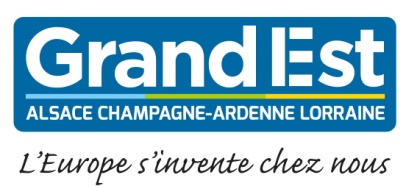  Pour le remplissage du dossier, en cas de besoin, vous pouvez vous rapprocher du référent régional mentionné figurant en Annexe 1 (selon la tutelle pédagogique et/ou le champ de compétences).Annexe 1LISTE DES REFERENTS GRAND EST « SOLDE TAXE D’APPRENTISSAGE »Formations proposées pour 2021 / 2022(une fiche par formation)Formations proposées pour 2021 / 2022(une fiche par formation)Intitulé de la formationDiplôme préparéCode RNCP(répertoire national de la certification professionnelle)Enseignements technologiques ou professionnels dispensésNiveau initial requisNiveau préparéDurée totale de la formationEffectif accueilli à la rentrée 2021/2022 dans ces différents statuts :- statut scolaire- statut étudiantObservations :Observations :Action proposée pour 2021 / 2022(une fiche par action)Action proposée pour 2021 / 2022(une fiche par action)Intitulé de l’actionDescriptif de l’action(la description peut être accompagnée de supports (flyers, lien vers site internet…))Objectif  viséTypologie des bénéficiaires(préciser le statut, l’âge…)Effectif accueilli en 2021 et prévu en 2022(à détailler par typologie)Pilotage de l’actionPartenairesBudgetObservations :Observations :Nathalie GENYVéronique MAUSSIONConseil Régionalnathalie.geny@grandest.frveronique.maussion@grandest.fr03.87.33.60.4003.87.33.62.30Lucie SCHRICKEElise ROLANDDREETSex-DIRECCTEge.developpement-emploi@dreets.gouv.fr03.69.20.97.5003.83.30.89.72Christine AUGIERDRAJES (Jeunesse et Sport) /DREETS (Cohésion Sociale)ex-DRDJSCSchristine.augier@ac-strasbourg.fr 03.88.76.77.34Marie-Laurence PRESISylvie KLECKRectorat Strasbourgce.daet-apprentissage@ac-strasbourg.fr03.90.23.53.6503.67.18.15.95Florent FLAMIONRectorat Nancy-Metzflorent.flamion@ac-nancy-metz.fr06.59.67.78.10Dominique DELPUECHRectorat Reimsdominique.delpuech@ac-reims.fr06.16.08.39.50Anne STEYDLIUNISTRAUniversité de Strasbourgasteydli@unistra.fr03.68.85.61.59Sabrina GRIMAZUHAUniversité Haute Alsacesabrina.grimaz@uha.fr03.89.33.65.92Annick GORKAULUniversité de Lorraineannick.gorka@univ-lorraine.fr03.72.74.03.96Valérie BLANCHARDURCAUniversité Reims CAvalerie.blanchard@univ-reims.fr06.18.90.19.98Fabrice SAVARYStéphane GUILLINDRAAFfabrice.savary@agriculture.gouv.frstephane.guillin@agriculture.gouv.fr06.07.75.57.1906.25.93.74.05Lyviane BALIGAND Cécile SCHABERARSlyviane.baligand@ars.sante.fr cecile.schaber@ars.sante.fr03.88.76.82.4803.88.76.79.69Claire ANTONYDRACclaire.antony@culture.gouv.fr03.88.15.57.17Sandrine SCHOTT-CARRIERESGAREsandrine.schott-carriere@grand-est.gouv.fr03.88.21.60.1907.70.27.74.61